Tuesday 19th January Multiplication Lesson 9 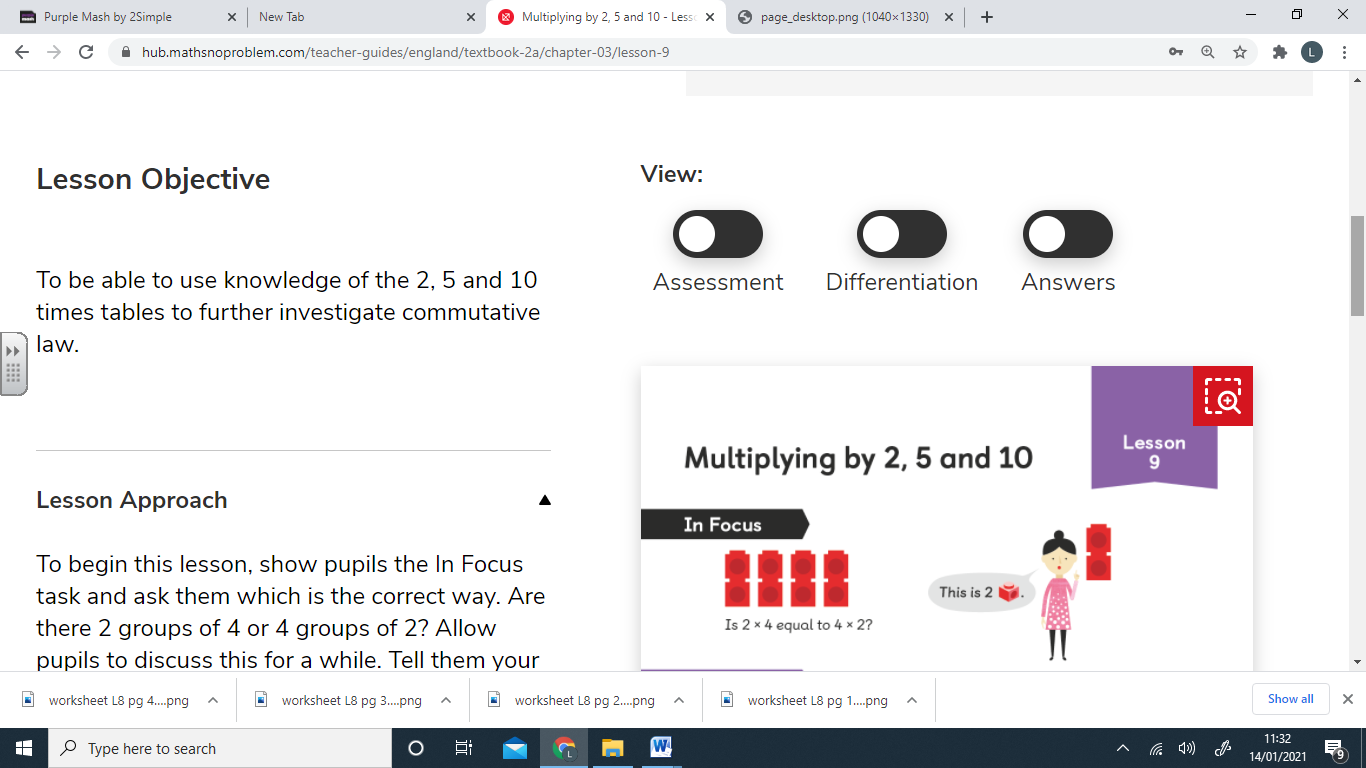 To begin this lesson, show your child the In Focus task and ask them which is the correct way. Are there 2 groups of 4 or 4 groups of 2? Discuss this with them. Tell them your friend said that they are both right. Is this possible? How can 4 × 2 and 2 × 4 be the same thing? Watch the Oak academy video lesson attached on the timetable and work through the given tasks.